3GPP TSG-CT WG1 Meeting #130-e	C1-213343Electronic meeting, 20 – 28 May 2021	***** start of change*****4.7.2.2	Establishment cause for non-3GPP accessWhen establishment of an N1 NAS signalling connection over non-3GPP access is initiated, the UE shall:a)	determine one or more access identities to be associated with the establishment of the N1 NAS signalling connection as specified in subclause 4.5.2 and table 4.5.2.1;b)	select the establishment cause for non-3GPP access from the determined one or more access identities and the event which triggered initiation of the N1 NAS signalling connection over non-3GPP access by checking the rules specified in table 4.7.2.2.1; andc)	provide the selected establishment cause for non-3GPP access to the lower layers.If the access attempt matches more than one rule, the establishment cause for non-3GPP access of the lowest rule number shall be used.Table 4.7.2.2.1: Mapping table for determination of establishment cause for non-3GPP access***** end of change*****CR-Form-v12.0CR-Form-v12.0CR-Form-v12.0CR-Form-v12.0CR-Form-v12.0CR-Form-v12.0CR-Form-v12.0CR-Form-v12.0CR-Form-v12.0CHANGE REQUESTCHANGE REQUESTCHANGE REQUESTCHANGE REQUESTCHANGE REQUESTCHANGE REQUESTCHANGE REQUESTCHANGE REQUESTCHANGE REQUEST24.501CR3050rev3Current version:17.2.1For HELP on using this form: comprehensive instructions can be found at 
http://www.3gpp.org/Change-Requests.For HELP on using this form: comprehensive instructions can be found at 
http://www.3gpp.org/Change-Requests.For HELP on using this form: comprehensive instructions can be found at 
http://www.3gpp.org/Change-Requests.For HELP on using this form: comprehensive instructions can be found at 
http://www.3gpp.org/Change-Requests.For HELP on using this form: comprehensive instructions can be found at 
http://www.3gpp.org/Change-Requests.For HELP on using this form: comprehensive instructions can be found at 
http://www.3gpp.org/Change-Requests.For HELP on using this form: comprehensive instructions can be found at 
http://www.3gpp.org/Change-Requests.For HELP on using this form: comprehensive instructions can be found at 
http://www.3gpp.org/Change-Requests.For HELP on using this form: comprehensive instructions can be found at 
http://www.3gpp.org/Change-Requests.Proposed change affects:UICC appsMExRadio Access NetworkCore NetworkTitle:	MMTEL Voice and MMTEL Video in non-3GPPMMTEL Voice and MMTEL Video in non-3GPPMMTEL Voice and MMTEL Video in non-3GPPMMTEL Voice and MMTEL Video in non-3GPPMMTEL Voice and MMTEL Video in non-3GPPMMTEL Voice and MMTEL Video in non-3GPPMMTEL Voice and MMTEL Video in non-3GPPMMTEL Voice and MMTEL Video in non-3GPPMMTEL Voice and MMTEL Video in non-3GPPMMTEL Voice and MMTEL Video in non-3GPPSource to WG:Huawei, HiSiliconHuawei, HiSiliconHuawei, HiSiliconHuawei, HiSiliconHuawei, HiSiliconHuawei, HiSiliconHuawei, HiSiliconHuawei, HiSiliconHuawei, HiSiliconHuawei, HiSiliconSource to TSG:C1C1C1C1C1C1C1C1C1C1Work item code:5GProtoc17-non3GPP5GProtoc17-non3GPP5GProtoc17-non3GPP5GProtoc17-non3GPP5GProtoc17-non3GPPDate:Date:Date:2021-05-13Category:FRelease:Release:Release:Rel-17Use one of the following categories:
F  (correction)
A  (mirror corresponding to a change in an earlier release)
B  (addition of feature), 
C  (functional modification of feature)
D  (editorial modification)Detailed explanations of the above categories can
be found in 3GPP TR 21.900.Use one of the following categories:
F  (correction)
A  (mirror corresponding to a change in an earlier release)
B  (addition of feature), 
C  (functional modification of feature)
D  (editorial modification)Detailed explanations of the above categories can
be found in 3GPP TR 21.900.Use one of the following categories:
F  (correction)
A  (mirror corresponding to a change in an earlier release)
B  (addition of feature), 
C  (functional modification of feature)
D  (editorial modification)Detailed explanations of the above categories can
be found in 3GPP TR 21.900.Use one of the following categories:
F  (correction)
A  (mirror corresponding to a change in an earlier release)
B  (addition of feature), 
C  (functional modification of feature)
D  (editorial modification)Detailed explanations of the above categories can
be found in 3GPP TR 21.900.Use one of the following categories:
F  (correction)
A  (mirror corresponding to a change in an earlier release)
B  (addition of feature), 
C  (functional modification of feature)
D  (editorial modification)Detailed explanations of the above categories can
be found in 3GPP TR 21.900.Use one of the following categories:
F  (correction)
A  (mirror corresponding to a change in an earlier release)
B  (addition of feature), 
C  (functional modification of feature)
D  (editorial modification)Detailed explanations of the above categories can
be found in 3GPP TR 21.900.Use one of the following categories:
F  (correction)
A  (mirror corresponding to a change in an earlier release)
B  (addition of feature), 
C  (functional modification of feature)
D  (editorial modification)Detailed explanations of the above categories can
be found in 3GPP TR 21.900.Use one of the following categories:
F  (correction)
A  (mirror corresponding to a change in an earlier release)
B  (addition of feature), 
C  (functional modification of feature)
D  (editorial modification)Detailed explanations of the above categories can
be found in 3GPP TR 21.900.Use one of the following releases:
Rel-8	(Release 8)
Rel-9	(Release 9)
Rel-10	(Release 10)
Rel-11	(Release 11)
...
Rel-15	(Release 15)
Rel-16	(Release 16)
Rel-17	(Release 17)
Rel-18	(Release 18)Use one of the following releases:
Rel-8	(Release 8)
Rel-9	(Release 9)
Rel-10	(Release 10)
Rel-11	(Release 11)
...
Rel-15	(Release 15)
Rel-16	(Release 16)
Rel-17	(Release 17)
Rel-18	(Release 18)Reason for change:Reason for change:According to the following text quoted from M 2.1.1 of TS 24.173 shows, the MMTEL layer may provide the “handover of ongoing MMTEL voice call from non-3GPP access” or “handover of ongoing MMTEL video call from non-3GPP access” relevant information to NAS layer. The ongoing MMTEL voice/video call can be handover from non-3GPP access, that also means the MMTEL voice/video call was performed over non-3GPP access. However there is no corresponding establishment cause for MMTEL voice call and MMTEL video call over non-3GPP access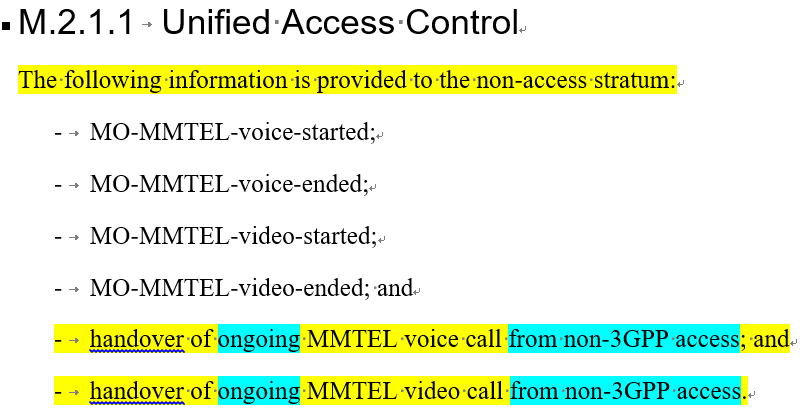 According to the following text quoted from M 2.1.1 of TS 24.173 shows, the MMTEL layer may provide the “handover of ongoing MMTEL voice call from non-3GPP access” or “handover of ongoing MMTEL video call from non-3GPP access” relevant information to NAS layer. The ongoing MMTEL voice/video call can be handover from non-3GPP access, that also means the MMTEL voice/video call was performed over non-3GPP access. However there is no corresponding establishment cause for MMTEL voice call and MMTEL video call over non-3GPP accessAccording to the following text quoted from M 2.1.1 of TS 24.173 shows, the MMTEL layer may provide the “handover of ongoing MMTEL voice call from non-3GPP access” or “handover of ongoing MMTEL video call from non-3GPP access” relevant information to NAS layer. The ongoing MMTEL voice/video call can be handover from non-3GPP access, that also means the MMTEL voice/video call was performed over non-3GPP access. However there is no corresponding establishment cause for MMTEL voice call and MMTEL video call over non-3GPP accessAccording to the following text quoted from M 2.1.1 of TS 24.173 shows, the MMTEL layer may provide the “handover of ongoing MMTEL voice call from non-3GPP access” or “handover of ongoing MMTEL video call from non-3GPP access” relevant information to NAS layer. The ongoing MMTEL voice/video call can be handover from non-3GPP access, that also means the MMTEL voice/video call was performed over non-3GPP access. However there is no corresponding establishment cause for MMTEL voice call and MMTEL video call over non-3GPP accessAccording to the following text quoted from M 2.1.1 of TS 24.173 shows, the MMTEL layer may provide the “handover of ongoing MMTEL voice call from non-3GPP access” or “handover of ongoing MMTEL video call from non-3GPP access” relevant information to NAS layer. The ongoing MMTEL voice/video call can be handover from non-3GPP access, that also means the MMTEL voice/video call was performed over non-3GPP access. However there is no corresponding establishment cause for MMTEL voice call and MMTEL video call over non-3GPP accessAccording to the following text quoted from M 2.1.1 of TS 24.173 shows, the MMTEL layer may provide the “handover of ongoing MMTEL voice call from non-3GPP access” or “handover of ongoing MMTEL video call from non-3GPP access” relevant information to NAS layer. The ongoing MMTEL voice/video call can be handover from non-3GPP access, that also means the MMTEL voice/video call was performed over non-3GPP access. However there is no corresponding establishment cause for MMTEL voice call and MMTEL video call over non-3GPP accessAccording to the following text quoted from M 2.1.1 of TS 24.173 shows, the MMTEL layer may provide the “handover of ongoing MMTEL voice call from non-3GPP access” or “handover of ongoing MMTEL video call from non-3GPP access” relevant information to NAS layer. The ongoing MMTEL voice/video call can be handover from non-3GPP access, that also means the MMTEL voice/video call was performed over non-3GPP access. However there is no corresponding establishment cause for MMTEL voice call and MMTEL video call over non-3GPP accessAccording to the following text quoted from M 2.1.1 of TS 24.173 shows, the MMTEL layer may provide the “handover of ongoing MMTEL voice call from non-3GPP access” or “handover of ongoing MMTEL video call from non-3GPP access” relevant information to NAS layer. The ongoing MMTEL voice/video call can be handover from non-3GPP access, that also means the MMTEL voice/video call was performed over non-3GPP access. However there is no corresponding establishment cause for MMTEL voice call and MMTEL video call over non-3GPP accessAccording to the following text quoted from M 2.1.1 of TS 24.173 shows, the MMTEL layer may provide the “handover of ongoing MMTEL voice call from non-3GPP access” or “handover of ongoing MMTEL video call from non-3GPP access” relevant information to NAS layer. The ongoing MMTEL voice/video call can be handover from non-3GPP access, that also means the MMTEL voice/video call was performed over non-3GPP access. However there is no corresponding establishment cause for MMTEL voice call and MMTEL video call over non-3GPP accessSummary of change:Summary of change:Add the establishment causes for MMTEL voice call and MMTEL video call over non-3GPP accessAdd the establishment causes for MMTEL voice call and MMTEL video call over non-3GPP accessAdd the establishment causes for MMTEL voice call and MMTEL video call over non-3GPP accessAdd the establishment causes for MMTEL voice call and MMTEL video call over non-3GPP accessAdd the establishment causes for MMTEL voice call and MMTEL video call over non-3GPP accessAdd the establishment causes for MMTEL voice call and MMTEL video call over non-3GPP accessAdd the establishment causes for MMTEL voice call and MMTEL video call over non-3GPP accessAdd the establishment causes for MMTEL voice call and MMTEL video call over non-3GPP accessAdd the establishment causes for MMTEL voice call and MMTEL video call over non-3GPP accessConsequences if not approved:Consequences if not approved:Lack of establishment causes for MMTEL voice call and MMTEL video call over non-3GPP accessLack of establishment causes for MMTEL voice call and MMTEL video call over non-3GPP accessLack of establishment causes for MMTEL voice call and MMTEL video call over non-3GPP accessLack of establishment causes for MMTEL voice call and MMTEL video call over non-3GPP accessLack of establishment causes for MMTEL voice call and MMTEL video call over non-3GPP accessLack of establishment causes for MMTEL voice call and MMTEL video call over non-3GPP accessLack of establishment causes for MMTEL voice call and MMTEL video call over non-3GPP accessLack of establishment causes for MMTEL voice call and MMTEL video call over non-3GPP accessLack of establishment causes for MMTEL voice call and MMTEL video call over non-3GPP accessClauses affected:Clauses affected:4.7.2.24.7.2.24.7.2.24.7.2.24.7.2.24.7.2.24.7.2.24.7.2.24.7.2.2YNOther specsOther specsX Other core specifications	 Other core specifications	 Other core specifications	 Other core specifications	TS 24.502 CR 0186 and TS 24.173 CR 0146TS 24.502 CR 0186 and TS 24.173 CR 0146TS 24.502 CR 0186 and TS 24.173 CR 0146affected:affected:X Test specifications Test specifications Test specifications Test specificationsTS/TR ... CR ... TS/TR ... CR ... TS/TR ... CR ... (show related CRs)(show related CRs)X O&M Specifications O&M Specifications O&M Specifications O&M SpecificationsTS/TR ... CR ... TS/TR ... CR ... TS/TR ... CR ... Other comments:Other comments:This CR's revision history:This CR's revision history:Was C1-211457Update cover page, and add change text for mapping access attempt to ACWas C1-211457Update cover page, and add change text for mapping access attempt to ACWas C1-211457Update cover page, and add change text for mapping access attempt to ACWas C1-211457Update cover page, and add change text for mapping access attempt to ACWas C1-211457Update cover page, and add change text for mapping access attempt to ACWas C1-211457Update cover page, and add change text for mapping access attempt to ACWas C1-211457Update cover page, and add change text for mapping access attempt to ACWas C1-211457Update cover page, and add change text for mapping access attempt to ACWas C1-211457Update cover page, and add change text for mapping access attempt to ACRule #Access identitiesType of access attemptRequirements to be metEstablishment cause for non-3GPP access11AnyAnymps-PriorityAccess22AnyAnymcs-PriorityAccess311, 15AnyAnyhighPriorityAccess412,13,14,AnyAnyhighPriorityAccess50EmergencyUE is attempting access for an emergency session (NOTE 1)emergency50UE NAS initiated 5GMM specific proceduresAccess attempt is for MO signallingmo-Signalling50UE NAS initiated 5GMM connection management procedures or 5GMM NAS transport procedureAccess attempt is for MO datamo-Data50MO SMS over NASAccess attempt is for MO SMS over NASmo-SMS5050NOTE 1:	This includes 5GMM specific procedures while the service is ongoing and 5GMM connection management procedures required to establish a PDU session with request type = "initial emergency request" or "existing emergency PDU session", or to re-establish user-plane resources for such a PDU session.NOTE 2:	See subclause 4.5.2, table 4.5.2.1 for use of the access identities of 0, 1, 2, and 11-15.NOTE 1:	This includes 5GMM specific procedures while the service is ongoing and 5GMM connection management procedures required to establish a PDU session with request type = "initial emergency request" or "existing emergency PDU session", or to re-establish user-plane resources for such a PDU session.NOTE 2:	See subclause 4.5.2, table 4.5.2.1 for use of the access identities of 0, 1, 2, and 11-15.NOTE 1:	This includes 5GMM specific procedures while the service is ongoing and 5GMM connection management procedures required to establish a PDU session with request type = "initial emergency request" or "existing emergency PDU session", or to re-establish user-plane resources for such a PDU session.NOTE 2:	See subclause 4.5.2, table 4.5.2.1 for use of the access identities of 0, 1, 2, and 11-15.NOTE 1:	This includes 5GMM specific procedures while the service is ongoing and 5GMM connection management procedures required to establish a PDU session with request type = "initial emergency request" or "existing emergency PDU session", or to re-establish user-plane resources for such a PDU session.NOTE 2:	See subclause 4.5.2, table 4.5.2.1 for use of the access identities of 0, 1, 2, and 11-15.NOTE 1:	This includes 5GMM specific procedures while the service is ongoing and 5GMM connection management procedures required to establish a PDU session with request type = "initial emergency request" or "existing emergency PDU session", or to re-establish user-plane resources for such a PDU session.NOTE 2:	See subclause 4.5.2, table 4.5.2.1 for use of the access identities of 0, 1, 2, and 11-15.